UL Student Life 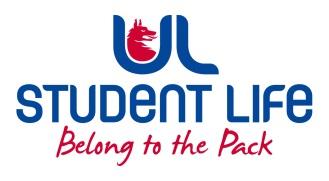          STUDENT EXECUTIVE COMMITTEE REPORT Role / Position:Experience ChairpersonExperience ChairpersonAuthor:Maud KeaneMaud KeaneDate:20th October 202220th October 2022Audience :UL Student CouncilUL Student CouncilAction:ApproveApproveGoalsGoalsGoalsGoalsMain GoalsMain GoalsMain GoalsProgress (what have you achieved since the last Council meeting)Meeting with Welfare Officer Maeve GilmoreMeeting with Welfare Officer Maeve GilmoreMeeting with Welfare Officer Maeve GilmoreAttended a meeting with Welfare Officer Maeve Gilmore this week alongside Events Chairperson Ronan Cahill in order to discuss our roles, found this to be extremely beneficial in furthering my understanding of my role and responsibilitiesContact with Siobhán on the subject of Social Media workContact with Siobhán on the subject of Social Media workContact with Siobhán on the subject of Social Media workI’ve been in contact with Siobhán regarding social media work for Student Life, with regard to recruitment and other such topics.Other Achievements since last CouncilOther Achievements since last CouncilOther Achievements since last CouncilOther Achievements since last CouncilN/AN/AN/AAttendance at events/meetings and actions taken or agreedAttendance at events/meetings and actions taken or agreedAttendance at events/meetings and actions taken or agreedAttendance at events/meetings and actions taken or agreedPlans before the next meetingPlans before the next meetingPlans before the next meetingPlans before the next meetingAction/work areaAction/work areaAction/work areaWhat I hope to achieveContact CouncillorsContact CouncillorsContact CouncillorsI plan on contacting my relevant councillors following this week’s student council meeting in order to touch base with them and start discussing ideas and plans of action with them and to hear any ideas they may have. Student EngagementStudent EngagementStudent EngagementStudent EngagementType of Engagement (Meeting, event etc)Type of Engagement (Meeting, event etc)Type of Engagement (Meeting, event etc)Purpose and anything to report onMedia engagement and external relationsMedia engagement and external relationsMedia engagement and external relationsMedia engagement and external relationsEngagement (Press, other organisations etc)Engagement (Press, other organisations etc)Engagement (Press, other organisations etc)Purpose and anything to report on